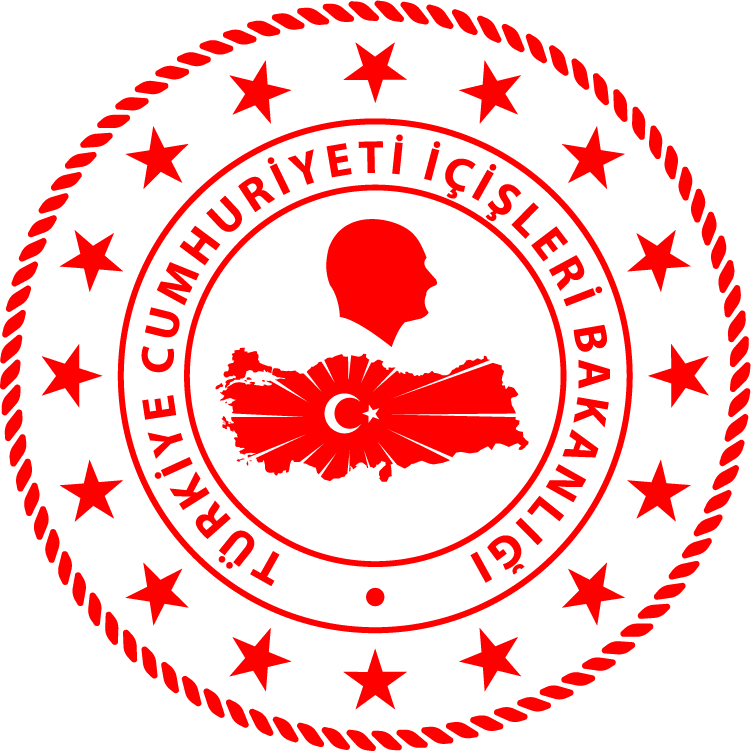 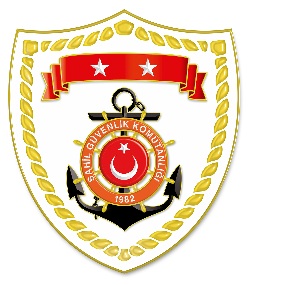 Aegean Region*Statistical information given in the table may vary because they consist of data related incidents which were occured and turned into search and rescue operations.The exact numbers at the end of the related month is avaliable on sg.gov.tr/irregular-migration-statisticsNUDATELOCATION/PLACE AND TIMEIRREGULAR MIGRATION ASSETTOTAL NUMBER OF APPREHENDED FACILITATORS/SUSPECTTOTAL NUMBER OF RESCUED
MIGRANTS/PERSONNATIONALITY OF RESCUED/APPREHENDED MIGRANTS ON THE BASIS OF DECLARATION119 July 2020Off the Coast of  
İZMİR/Dikili
10.35Inflatable Boat-4434 Afghanistan, 6 Nepal, 2 Iran, 
2 Pakistan219 July 2020Off the Coast of ANTALYA/Kaş
14.15On Land-88 Afghanistan